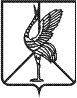 Совет городского поселения «Шерловогорское»РЕШЕНИЕ  19 февраля 2019 года                                                                                 № 146поселок городского типа Шерловая ГораО передаче осуществления полномочий администрации муниципального района «Борзинский район» по Муниципальной программе «Обеспечение жильем молодых семей городского поселения «Шерловогорское» на 2016-2020 годы»         Заслушав и обсудив предложение главы городского поселения «Шерловогорское» по передаче осуществления полномочий администрации муниципального района «Борзинский район» администрацией городского поселения «Шерловогорское», в связи с изменением требований законодательства Российской Федерации в части Государственной программы Забайкальского края «Развитие территорий и жилищная политика Забайкальского края» от 31 декабря 2015 года (с изменениями от 16 октября 2018 года), руководствуясь ст. 38 Устава городского поселения «Шерловогорское» от 06.03.2018 г. № 93, Совет городского поселения «Шерловогорское» решил:	1. Администрации городского поселения «Шерловогорское» передать администрации муниципального района «Борзинский район» осуществление полномочий по Муниципальной программе «Обеспечение жильем молодых семей городского поселения «Шерловогорское» на 2016-2020 годы», с передачей списка молодых семей – участниц основного мероприятия «Обеспечение жильем молодых семей», изъявивших желание получить социальную выплату на приобретение (строительство) жилья и финансовых средств в сумме 100 000 (сто тысяч) рублей.    2. Решение вступает в силу на следующий день после дня его официального опубликования (обнародования).3. Решение разместить (опубликовать) на официальном сайте городского поселения «Шерловогорское» в информационно-телекоммуникационной сети «Интернет».Зам. председателя Совета городского поселения «Шерловогорское»      _________    Т.Г.Сергеева               Глава городского поселения                        «Шерловогорское»                                 __________   А.В. Панин 